Understanding Fluency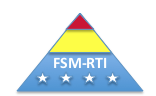 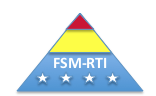 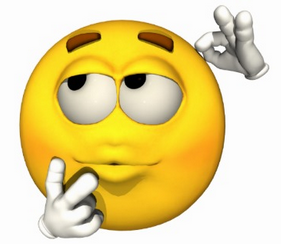 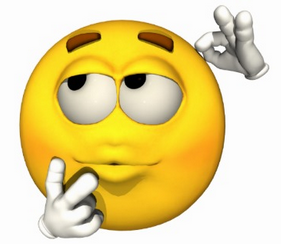 Directions:  Get out your copy of Put Reading First.  To help you understand the importance of the fluency in overall reading development, please read the Fluency chapter, pages 19-27.  When you have completed this, answer the following questions to test your knowledge about fluency.   Compare your answers and thoughts with a teacher colleague.  1.	In your own words, define what is meant by the term “reading fluency.”  2.	Why is reading fluency important to the overall development of reading skills?3.	What does current research tell us about fluency development?  4.	List at least two research-based strategies to help students develop fluent reading. 	a.  	b.  5.  	Explain the difference between Independent Level, Instructional Level, and Frustration Level text.  What type of text should be selected for fluency practice?